Правительство Российской Федерации утвердило изменения в правила противопожарного режимаПостановлением Правительства Российской Федерации от 30 декабря . № 1717  утверждены  изменения в Правила противопожарного режима в Российской Федерации. Так, правообладатели земельных участков (собственники земельных участков, землепользователи, землевладельцы и арендаторы земельных участков), расположенных в границах населенных пунктов, садоводческих, огороднических или дачных некоммерческих объединений обязаны производить регулярную уборку мусора и покос травы. Аналогичные изменения коснулись и фермеров: они должны «принимать меры по защите сельскохозяйственных угодий от зарастания сорной растительностью» и своевременно проводить сенокос. В период уборки урожая фермеры не смогут курить вне специально оборудованных мест. Кроме того, запрещено жечь траву в придорожных полосах автодорог, а также в охранных зонах железных дорог, путепроводов и продуктопроводов.Ограничения коснулись так же  автомобилистов, пассажиров и работников железнодорожного транспорта. В новых правилах закреплен запрет «выбрасывать горячие шлак, уголь и золу, а также горящие окурки и спички во время движения железнодорожного подвижного состава и автомобильного транспорта» в полосах отвода и охранных зонах дорог, а также «на участках железнодорожных путей и автомобильных дорог».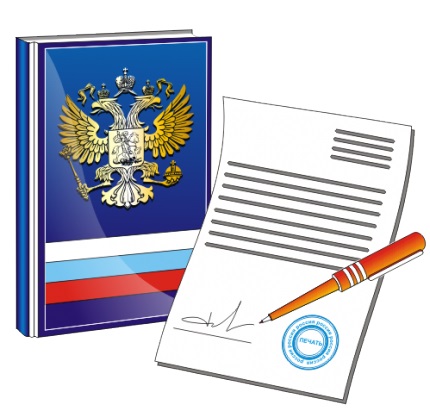 